«Почта добра».1 октября библиотекарем, специалистами ДЦ "Исток" совместно с советом Ветеранов, советом женщин, клубом волонтерского движения "ВКонтакте" и администрацией Сосновского МО прошло мероприятие "Почта добра", приуроченное к Дню добра и уважения.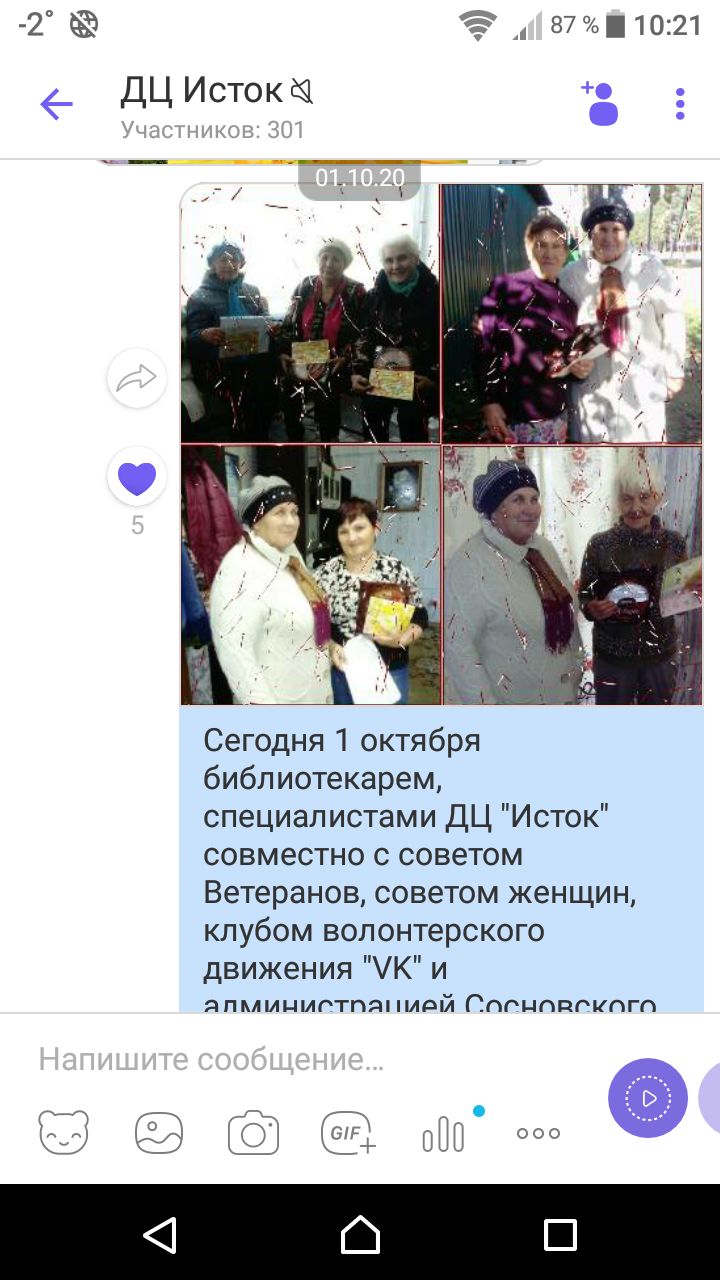 